Worksheet 1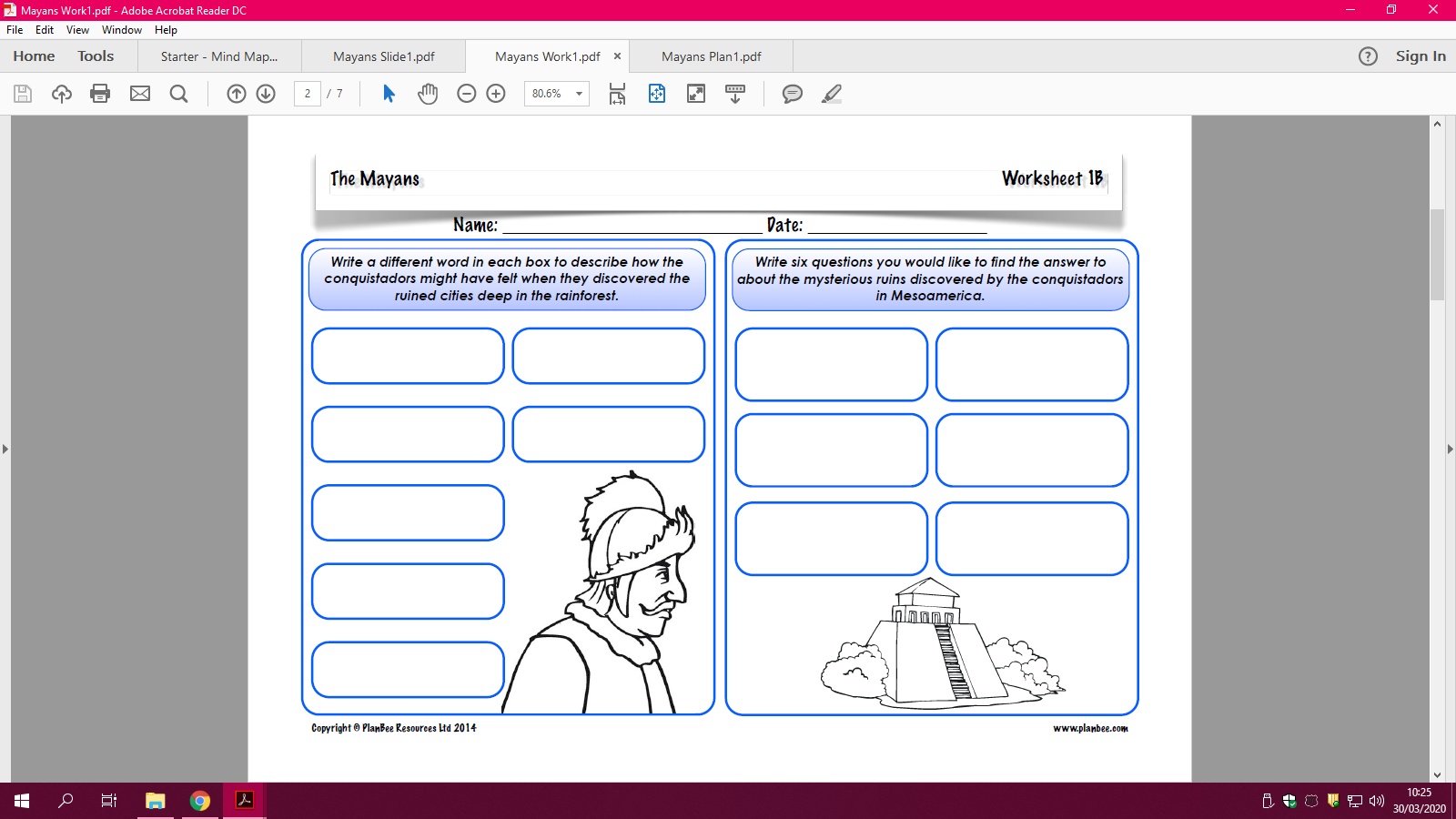 